Center for the Visually Impaired Foundation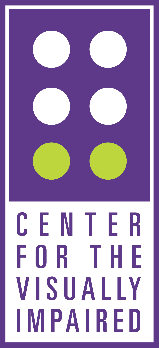 Mary Ann and Dick Cook Legacy SocietyStatement of Future Gift IntentDonor Name												Please select:    Include my spouse/partner for recognition      Do not include my spouse/partnerSpouse/Partner Name											Mailing Address													City							 State		 Zip Code					Home Phone						 Cell								Preferred Email													 Gift InformationI/we have made provision(s) to benefit the Center for the Visually Impaired Foundation in the following manner(s):Bequest (in Will or Trust):0 Dollar amount0 Stock or property0 Percentage0 ResiduaryBeneficiary Designation:0 Retirement Account0 Life Insurance Policy0 Bank Account (POD)0 Investment Account (TOD)Other Gift Type:0 Charitable Lead Trust0 Charitable Remainder Trust0 Life Insurance Policy0 Other (please specify):Please attach a copy of the relevant language from your estate documents confirming the Center for the Visually Impaired Foundation is included in your estate plans.Is this commitment upon the death of:• the first spouse? 	 0 Yes or 0 No       Please provide Date(s) of Birth: _____			      ____________ • both spouses? 	 0 Yes or 0 No       Please provide Date(s) of Birth: ___________			     ______ • an additional person?  0 Yes or 0 No       Please provide Name(s) and Date(s) of Birth: __________		__ Today's estimated value of my/our future gift to the CVI Foundation is approximately $/% ___		 _Designation(s):	    												My/our gift is:  0 Unrestricted      0 Restricted as follows: 							All donors of future gifts become members of the Mary Ann and Dick Cook Legacy Society. To ensure your recognition preferences are honored, please select one option:	0 CVI has my permission to publish my/our name(s) in the Annual Report, other publications and on its website. 	0 Please do not publish my/our name(s).For gift crediting purposes, I (we) will notify the Center for the Visually Impaired if changes are made to my (our) estate plan(s) that will affect the above provisions. It is understood that all bequests and beneficiary designations stated herein are revocable and are not binding upon my (our) estate(s).Donor signature 						Date 				Birth DateSpouse/partnerPlease return this form to: Development, CVI, 739 W. Peachtree St. NW Atlanta GA 30308